戴森2021春季校园招聘正式开始https://mp.weixin.qq.com/s?__biz=MzA3ODM0NTYwMg==&mid=2654519495&idx=1&sn=44eec6f13f6752f405cd4dff11620665&chksm=8488442ab3ffcd3c66cf89990545738706c6bb78253857543de22fa1f2170726c6c720788dde&mpshare=1&scene=23&srcid=0327hHejSAX5PhmqIcM1IFyf&sharer_sharetime=1617019027001&sharer_shareid=fb2a2ef12ffcd980eb1209ee257c7595#rd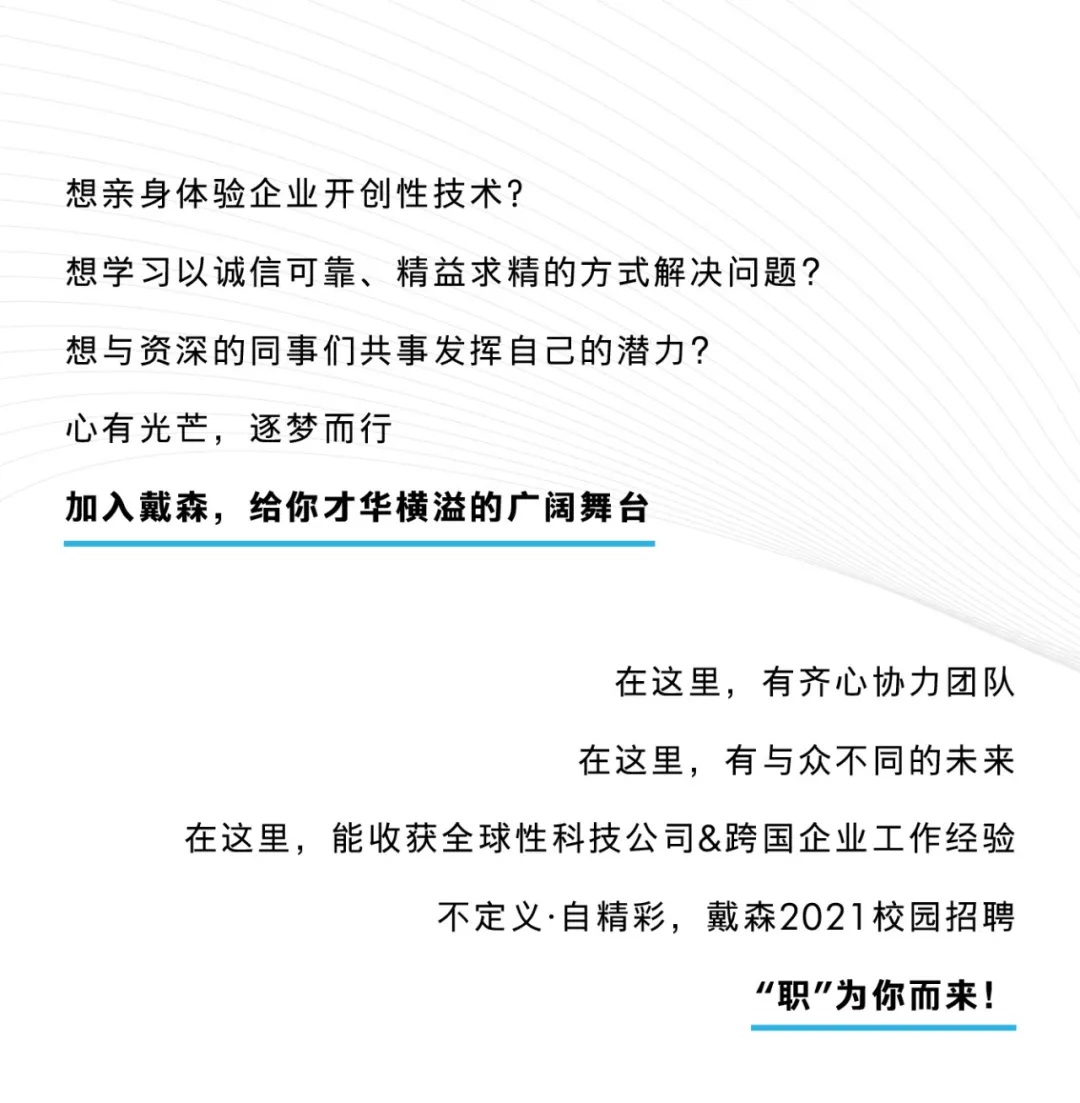 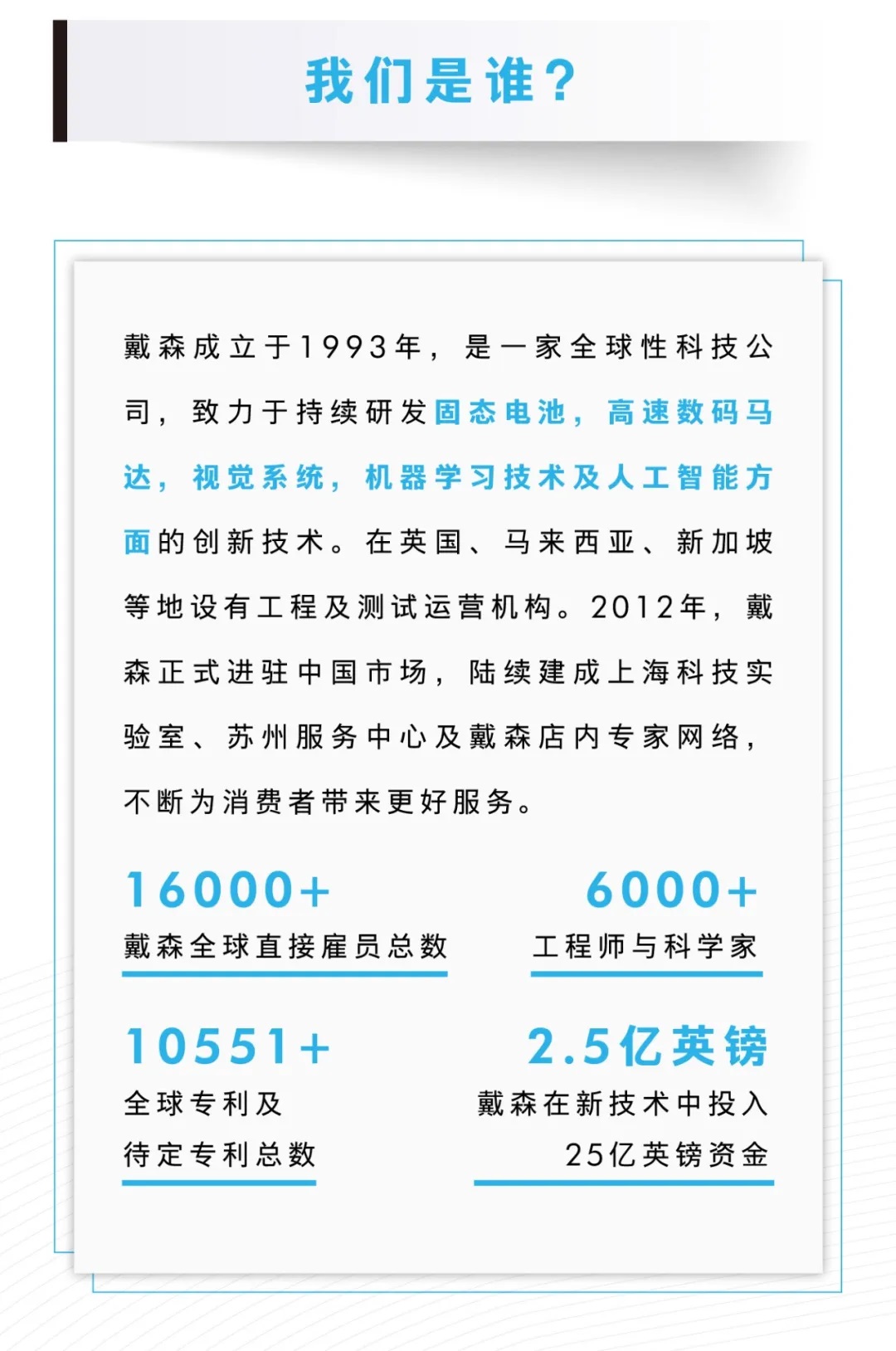 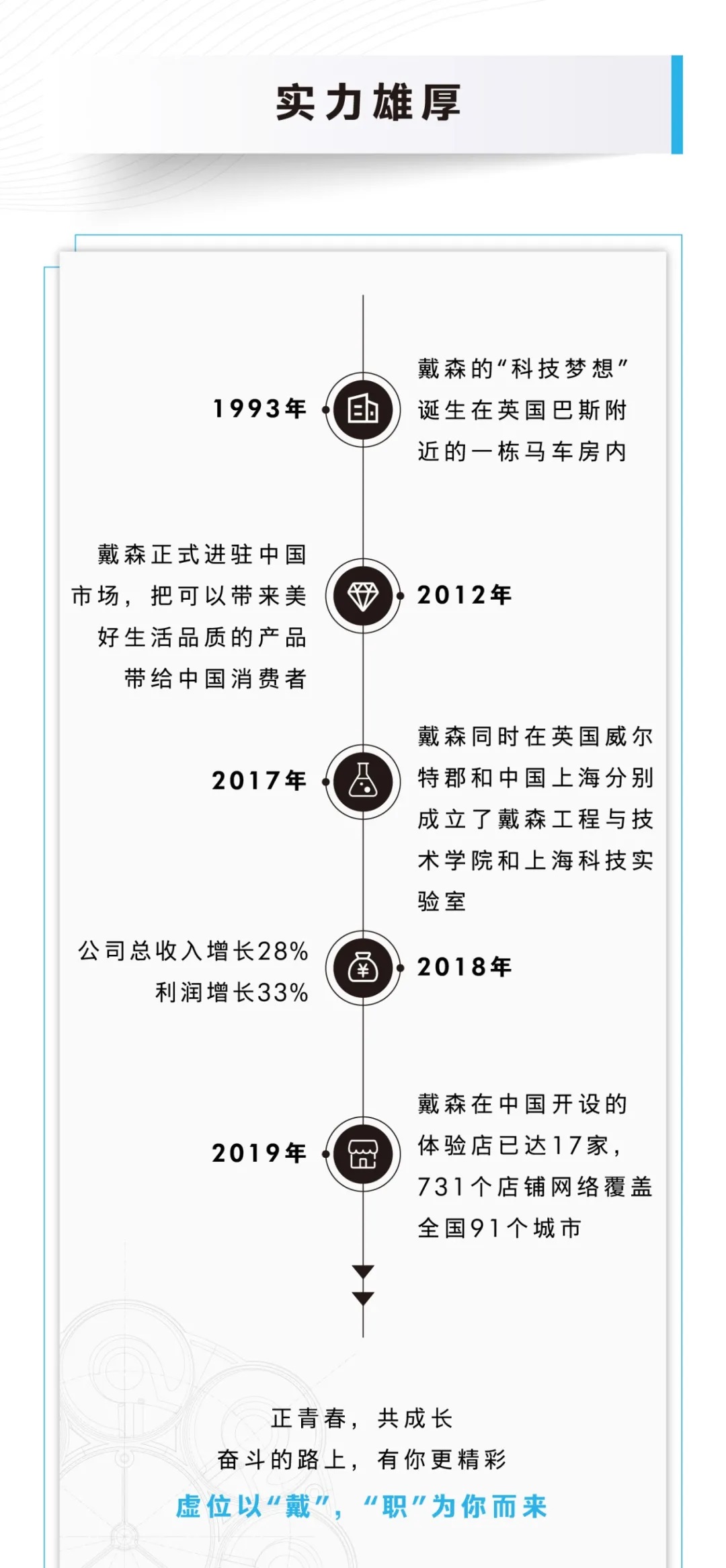 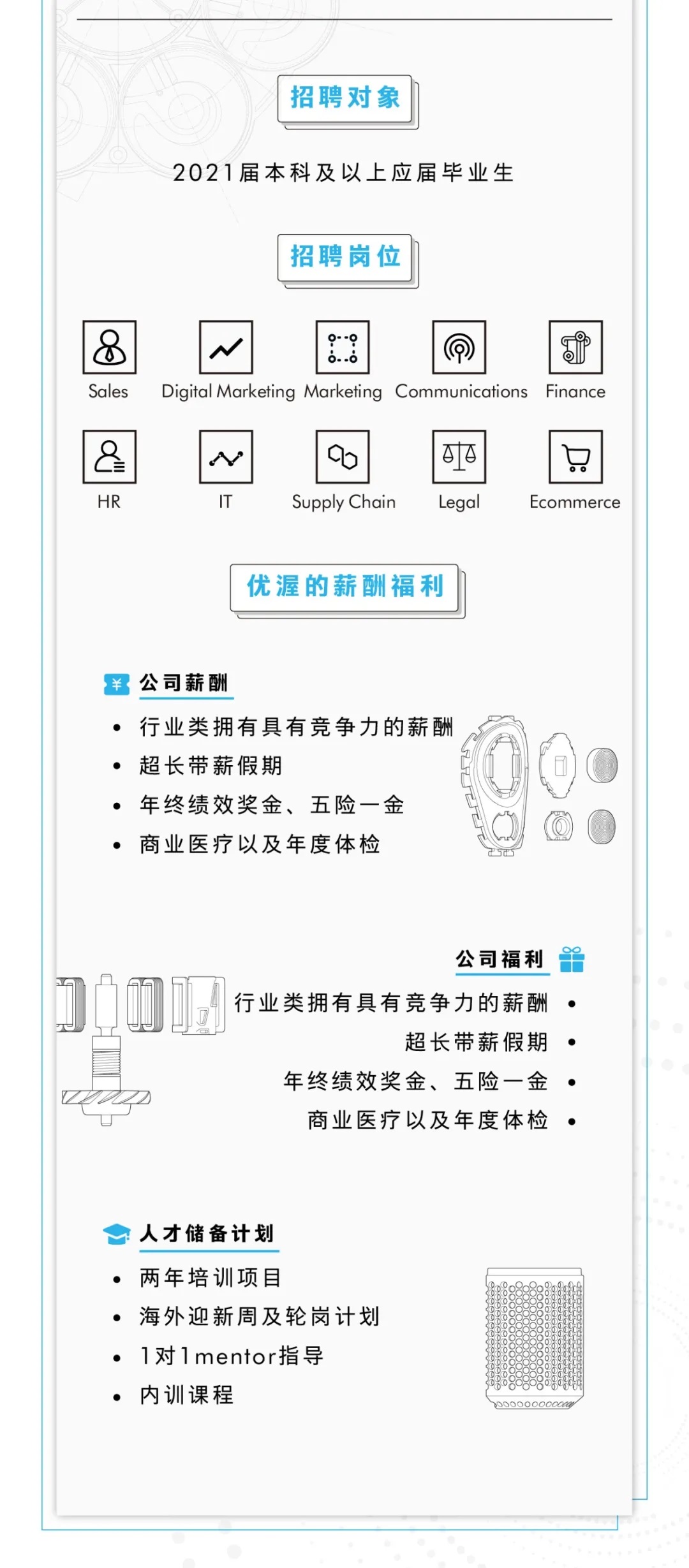 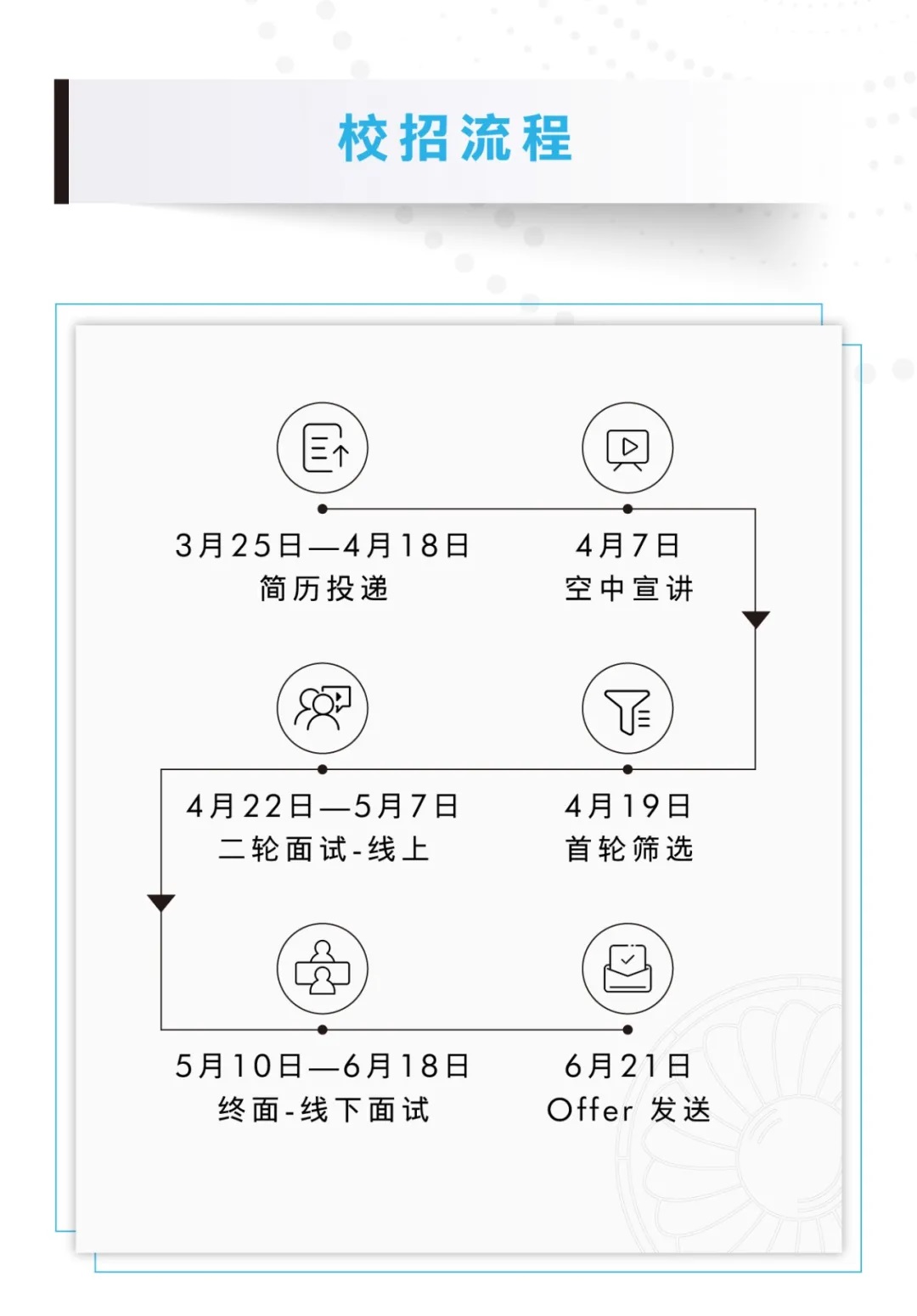 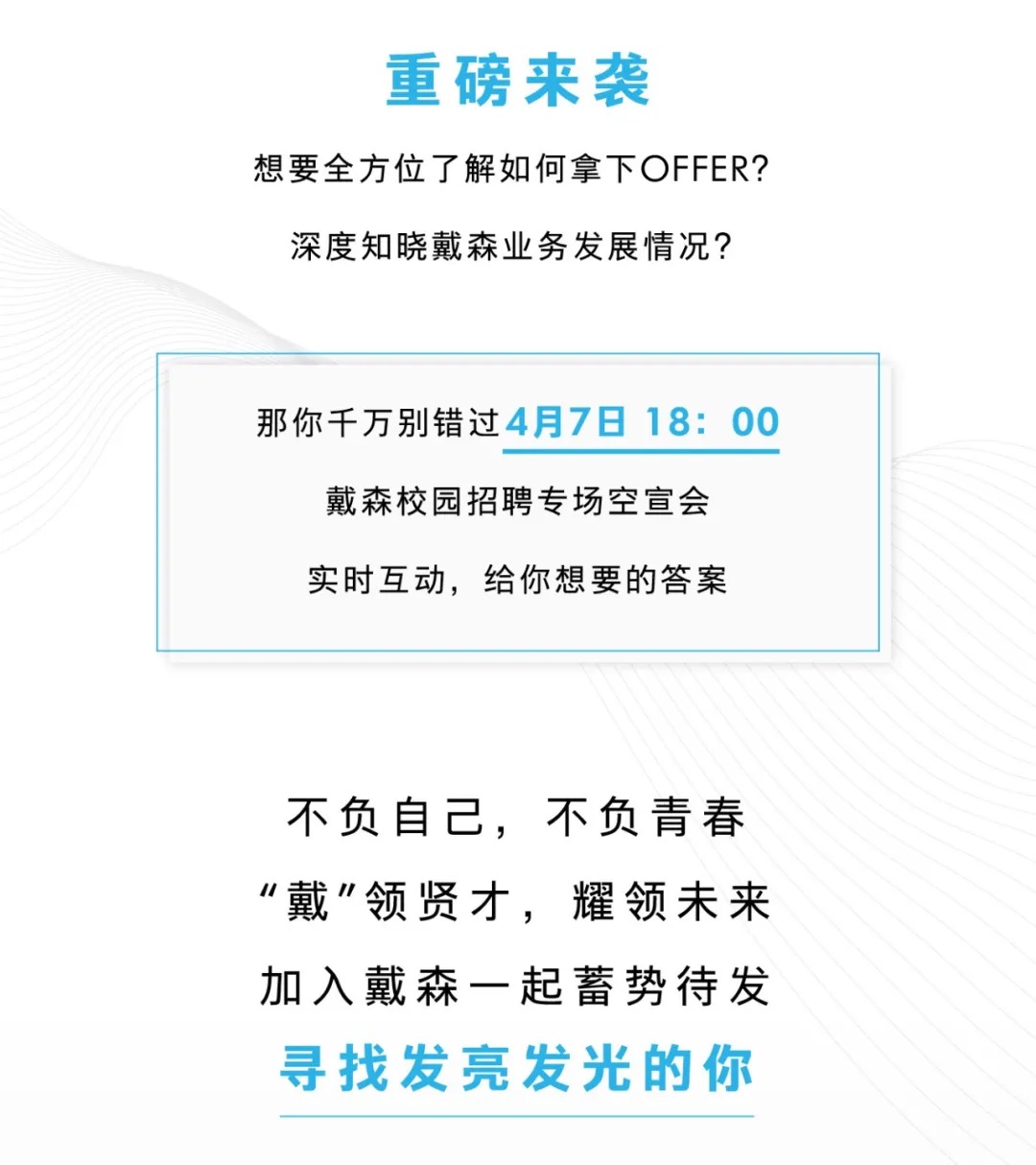 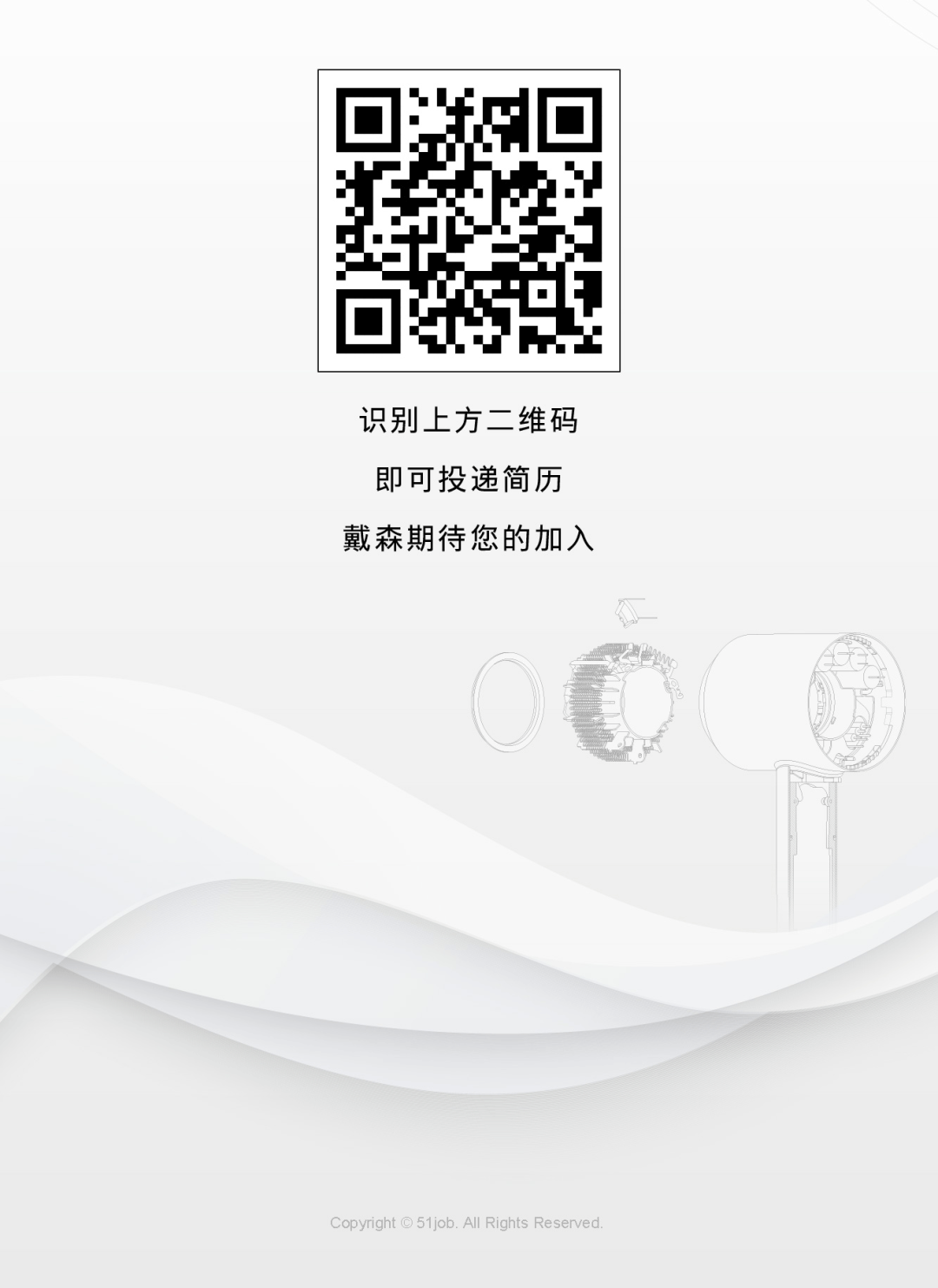 